Akcesoria neoprenowe - kiedy warto je kupić?W naszym artykule podpowiadamy kiedy warto kupić akcesoria neoprenowe oraz jakie warto wybrać. Zachęcamy do lektury, krótkiego artykułu.Akcesoria sportowe Jeżeli jesteś zapalonym fanem wszelakich sportów czy to zimowych czy letnich i wodnych, górskich czy tych wykonywanych w zamkniętej sali gimnastycznej czy na terenie siłowni, zdajesz sobie sprawnością sprawę, że żeby uprawiać jakiekolwiek sport trzeba najpierw zaopatrzyć się w najpotrzebniejsze rzeczy. To one umożliwiają wykonywanie wszelakich sportow i tak na przykład w przypadku biegania będą to wygodne buty, w przypadku górskich wycieczek, ciepła odzież wysokogórska, natomiast w przypadku wodnych sportów z pewnością będą to akcesoria neoprenowe.Akcesoria neoprenowe do sportów wodnych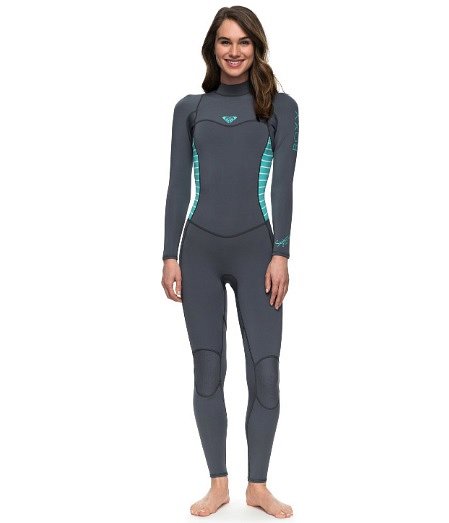 Materiał neoprenowy z pewnością jest ulubieńcem wszystkich z was, którzy uprawiają sporty wodne. Dzięki niemu nasze ciało utrzymuje stałą temperaturę nawet w trudnych warunkach atmosferycznych związanych z niską temperaturą powietrza czy wody czy falami . Głównym akcesorium neoprenowym zdecydowanie są pianki zarówno w wersji męskiej, damskiej jaki i dziecięcej. Jeśli szukasz akcesoriów do kitesurfinu czy windsurfinu, z pewnością również Twoja uwaga, będzie skupiona na materiałach neopranowych. Zachęcamy do zapoznania się z ofertą akcesorii neopranowych w szerokim katalogu produktowym sklepu Boardserwis, gdzie z łatwością wybierzesz dodatki sportowe dla siebie czy rodziny. 